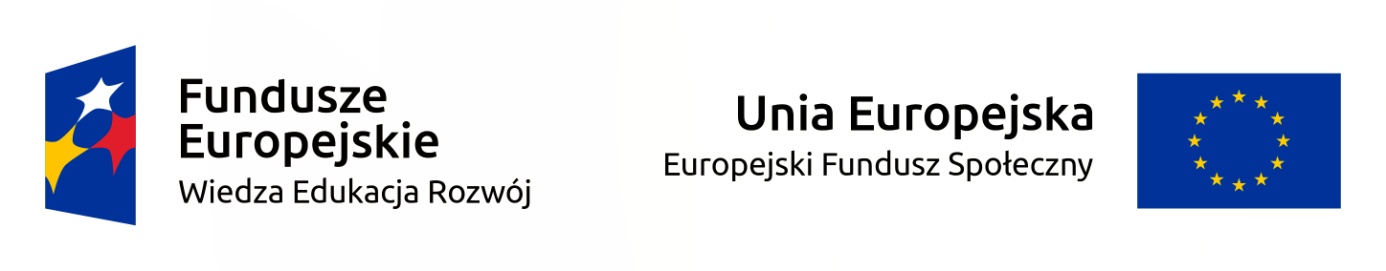 Karta informacyjna Kierunku Informatyka prowadzonym w języku angielskimCzas trwania: od: 2017-10-01 do: 2021-03-31Studia w ramach projektu obejmują swym działaniem cały cykl kształcenia na st. stacjonarnych inżynierskich (3,5 letnie) na kierunku Informatyka I stopnia międzynarodowego programu kształcenia prowadzonego w całości w j. angielskim.Studia w ramach projektu są bezpłatne zarówno dla studentów obcokrajowców, jak i Polaków.Planowana liczba studentów przyjętych na kierunek: projekt jest skierowany do 50 studentów z naboru 2017/18.  Planowana liczba cudzoziemców minimum 35. Rekrutacja:Kryteria rekrutacyjne obligatoryjne :Ankieta rekrutacyjna (http://rekrutacja.wsei.lublin.pl/media/2017/04/Study-english-WSEI-Application-form_V3.pdf),Złożony komplet wymaganych dokumentów (http://rekrutacja.wsei.lublin.pl/media/2017/02/The-list-of-documents-required-for-recruitment-process-for-foreigners.pdf);Znajomość języka angielskiego na poziomie minimum B2 (potwierdzone międzynarodowym uznanym certyfikatem) oraz egzamin wstępny z języka angielskiego (pisanie, czytanie, słuchanie i mówienie).W przypadku większej liczby chętnych spełniających ww, kryteria, stosowane będą kryteria dodatkowe:Kryteria dodatkowe: niepełnosprawność- (+1pkt), obszar wiejski (+1pkt), płeć (+1pkt ),O przyjęciu na studia decydować będzie spełnienie ww. kryteriów,  liczba otrzymanych punktów.W przypadku liczby chętnych przekraczających dostępne miejsca - egzamin przedmiotowy/punkty na świadectwie maturalnym.W przypadku, gdy ww. kryteria w pkt I i II będą niewystarczające do zamknięcia procesu rekrutacji, zostanie zastosowane kryterium kolejność zgłoszeń. Ostatnim etapem jest podpisanie umowy o warunkach studiowania i odpłatności za kształcenie na studiach w języku angielskim na kierunku Informatyka I stopnia (inżynierskich, trwających 3,5 roku).Program studiów:Sylwetka absolwentaSpecjalność I:Programowanie, sztuczna inteligencja i analiza dużych zbiorów danych  (ang. Programming with Big Data, Data Science and Artificial Intelligence) Studia przygotowują absolwentów do projektowania systemów informatycznych, programowania aplikacji rozproszonych, a w szczególności aplikacji WWW, programów mobilnych (na urządzenia przenośne, w tym smartfony i tablety). Absolwent tej specjalności posiada wiedzę niezbędną do tworzenia w pełni funkcjonalnego systemu za pomocą zaawansowanych technik wielowarstwowych wykorzystujących platformy takie jak Java Enterprise Edition (JEE) i Microsoft .NET. Potrafi projektować bazy danych, budować funkcjonalności zintegrowanych systemów zarządzania, systemów B2B, B2C oraz Business Intelligence. Analizować i przetwarzać dane Big Data wykorzystując Cloud Computing, techniki przetwarzania równoległego, systemy Hadoop, bazy NoSQL, analizę i eksplorację danych z wykorzystaniem języka R i Python.Specjalność odpowiada na ogromne zapotrzebowanie na specjalistów w zakresie przetwarzania danych, baz relacyjnych jak i nierelacyjnych, hurtowni danych i Big Data. Absolwent poznaje cały proces przetwarzania danych, od momentu ich projektowania, programowania, użytkowania, czyszczenia i składowania, poprzez odpytywanie i raportowanie, po złożoną analizę i odkrywanie wiedzy z danych.UmiejętnościZgodnie z polskimi i europejskimi ramami kwalifikacji zawodowych absolwent studiów wyższych z zakresu Informatyki charakteryzuje się wiedzą, umiejętnościami i postawami dotyczącymi ogólnych zagadnień informatycznych w zakresie projektowania i programowania systemów informatycznych, webowych i aplikacji mobilnych, obejmujących głównie:umiejętności programowania aplikacji w językach programowania C/C++, Java, C#, ASP.NET, Python oraz język R z zachowaniem i przy użyciu metod inżynierii oprogramowania,umiejętności projektowania, konstruowania i uruchamiania systemów przechowywania i przetwarzania danych,umiejętności projektowania i implementacji sieci teleinformatycznych, baz danych oraz hurtowni danych,umiejętności analizy danych za pomocą algorytmów inteligencji obliczeniowych przy użyciu dostępnego oprogramowania komercyjnego oraz wolnego,umiejętności projektowania systemów internetowych typu B2B i B2C,umiejętność zarządzania danymi poprzez użycie specjalistycznego oprogramowania bazodanowego,umiejętność instalacji i konfiguracji oprogramowania biznesowego na potrzeby funkcjonowania firmy lub urzędu.Kompetencje
Absolwent specjalności posiada ogólne kompetencje informatyczne oraz szeroki wachlarz kompetencji specjalistycznych, w tym w szczególności:·         zna i potrafi stosować praktycznie języki programowania w tworzeniu różnych aplikacji, w tym systemów informatycznych, aplikacji webowych oraz rozwiązań mobilnych,·         zna narzędzia i rozwiązania do analizy dużych zbiorów danych,·         umie pracować aktywnie w zespole,·         jest zdolny do inicjatywy i samodzielności w dążeniu do nieustannego i kreatywnego rozwoju.Perspektywy zawodoweStudia przygotowują absolwentów do pracy w firmach informatycznych, działach programistycznych i jednostkach analitycznych. Pozyskana wiedza i umiejętności umożliwiają podjęcie pracy jako specjalisty zaawansowanej analizy danych, może znaleźć zatrudnienie w biznesie (przedsiębiorstwa produkcyjne, banki, firmy ubezpieczeniowe, firmy telekomunikacyjne i inne), administracji publicznej oraz w centrach przetwarzania i analizy danych. Znajomość języków programowania umożliwia pracę w charakterze programisty. Znajomość narzędzi i procesów wspierających proces raportowania umożliwia pracę w charakterze specjalisty i projektanta aplikacji biznesowych tworzonych według indywidualnych potrzeb klientów. Po zakończeniu studiów i uzyskaniu dyplomu inżyniera absolwent specjalności nabywa kwalifikacje zawodowe w obszarach:·         projektant systemów informatycznych (w tym www i mobilnych),·         programista C++, Java, C#, ASP.NET, PHP, HTML, Python, R,·         programista aplikacji mobilnych,·         programista baz danych,·         programista SQL,·         analityk danych,·         projektant systemów BigData i Business Intelligence, Specjalność II:Internet rzeczy i inteligentne technologie sieciowe  (ang. Internet of Things and Smart Grid Technologies) Studia na specjalności przygotowują absolwentów w zakresie projektowania, wdrażania
i eksploatacji sieciowych systemów operacyjnych, sieciach komputerowych, jak również zarządzania nimi, ze szczególnym uwzględnieniem bezpieczeństwa danych (przechowywania i transmisji), niezawodności aplikacji i systemów. Absolwent potrafi projektować i programować systemy oparte na Internecie rzeczy, sieciach sensorowych (głównie bezprzewodowych), zdalnym sterowaniu, aplikacjach adaptujących się, inteligentnych budynkach/miastach, sieciach pomiarowych i systemach monitoringu. Specjalność przygotowuje wysokiej klasy specjalistów przygotowanych do stosowania najnowszych narzędzi informatycznych i komunikacyjnych, zarówno w kontaktach między urządzeniami, jak i do realizacji interfejsu człowiek-maszyna, w aplikacjach systemów „inteligentnych”, których podstawą jest Internet rzeczy.Umiejętności
Zgodnie z polskimi i europejskimi ramami kwalifikacji zawodowych absolwent studiów wyższych z zakresu Informatyki charakteryzuje się wiedzą, umiejętnościami i postawami obejmujących głównie:·         umiejętności projektowania aplikacji przy użyciu metod inżynierii oprogramowania,·         wiedzę z zakresu budowy współczesnych narzędzi i technologii informatycznych, w tym zagadnień wirtualizacji infrastruktury informatycznej,·         umiejętności konfiguracji i obsługi sieci komputerowych,·         umiejętności instalacji i administracji systemów sieciowych,·         wiedzę z zakresu architektury systemów przetwarzania danych,·         umiejętności programowania, sterowania i monitorowania rozwiązań opartych na Internecie rzeczy,·         znajomość problemów bezpieczeństwa systemów informatycznych oraz systemów sieciowych,·         umiejętność instalacji i konfiguracji specjalistycznego oprogramowania na potrzeby funkcjonowania firm lub administracji.Kompetencje
Absolwent specjalności posiada ogólne kompetencje informatyczne oraz szeroki wachlarz kompetencji specjalistycznych, w tym w szczególności:·         zna i potrafi stosować nowoczesne metody zabezpieczania i uwierzytelniania dostępu do zasobów informacyjnych,·         potrafi administrować sieciami komputerowymi bazującymi na rozwiązaniach światowych producentów oprogramowania i sprzętu sieciowego (Microsoft, Cisco),·         zna narzędzia i rozwiązania do projektowania systemów sieci sensorowych,·         umie pracować aktywnie w zespole,·         jest zdolny do inicjatywy i samodzielności w dążeniu do nieustannego i kreatywnego rozwoju.Perspektywy zawodowePo zakończeniu studiów i uzyskaniu dyplomu inżyniera absolwent specjalności nabywa kwalifikacje zawodowe w obszarach:·         projektowania i programowania systemów informatycznych opartych rozwiązaniach Internetu rzeczy,·         projektowania i budowania sieci teleinformatycznych i komputerowych,·         administrowania sieciami komputerowymi, ·         utrzymywania bezpieczeństwa systemów informatycznych,·         administrowania i rekonfiguracji aktywnych urządzeń sieciowych,·         monitoringu procesów archiwizacji, kopii zapasowych danych i systemów,·         prowadzenia audytów rozproszonych systemów teleinformatycznych,·         wsparcia użytkowników w zakresie rozwiązywania problemów związanych z obsługą systemów informatycznych.2. Zajęcia programowe. Program studiów jest podzielony na Moduły kształcenia teoretycznego i praktycznego: ogólne, podstawowe, kierunkowe, specjalnościowe, do wyboru. Łącznie 39 Modułów, dających łącznie 180 punkty ECTS. Zajęcia w wymiarze: wykłady – 1077 godzin (w tym 240 godzin prowadzone przez profesorów wizytujących), ćwiczenia – 606 godzin, laboratoria – 452 godziny, praktyki zawodowe 480 godzin ( w tym 9 tygodni u pracodawcy).Wykaz Modułów znajduje się …………………………………..3. Zajęcia  poza-programowe Międzynarodowa szkoła letnia - obowiązkowe.1. Savoir-vivre – czyli konwenans towarzyski, znajomość obowiązujących zwyczajów, formtowarzyskich i reguł grzeczności obowiązujących w Polsce i WSEI w Lublinie.2. Warsztaty dla studentów z efektywnej komunikacji w środowisku wielokulturowym3. Jak zalegalizować pobyt w Polsce?4. Spotkanie z organizacjami wspierającymi obcokrajowców.5. System opieki zdrowotnej w Polsce – czyli jak korzystać ze służby zdrowia.6. Prawa i obowiązki pracowników i pracodawców7. Lublin – miastem przyjaznym studentom międzynarodowym.8. Wykorzystanie systemów informacji9. Warsztaty w zakresie innowacji, przedsiębiorczości i zarządzania projektami w międzynarodowym środowiskuZajęcia tematyczne:1. Warsztaty projektowania usług (service design).2. Warsztaty innowacyjności - zajęcia porządkujące oraz zwiększające wiedzę z zakresu przedsiębiorczości, przedsiębiorczości społecznej oraz innowacji (produktowej, procesowej i marketingowej), które wzbogacone zostaną konkretnymi przykładami – inspirującymi prezentacjami firm oraz ich innowacyjnych produktów lub usług, które w ostatnim czasie pojawiły się na rynku lubelskim osiągając sukces dzięki zastosowaniu innowacyjnego podejścia do konkretnych etapów produkcji lub pracy.3. Warsztaty umiejętności specjalnych - zajęcia, których głównym celem będzie wyposażenie słuchaczy w umiejętności praktyczne, przygotowujące do wejścia na rynek pracy, założenia własnej działalności czy aplikowania w konkursach. Tematyka zajęć dotyczyć będzie autoprezentacji, wystąpień typu „pitch”, przygotowania profesjonalnego CV, prowadzenia rozmów biznesowych, zarządzania osobą/marką w mediach społecznościowych oraz zakładania i prowadzenia firmy typu start-up.Stypendia1. Dla studentów mających obywatelstwo polskie lub Kartę Polaka: stypendia socjalne i stypendia rektora za osiągnięcia naukowe2. Dla 35 cudzoziemców uczestniczących w projekcie zapewniamy pokrycie kosztów utrzymania w Polsce (miesięcznie max 1500 zł), w okresie realizacji zajęć. Organizacja zajęć w ramach Projektu:1. Zajęcia realizowane będą od 1.10.2017 do 31.03.2021. Zajęcia w każdym roku akademickim odbywają się od 1.10 do 30.062. Studia odbywają się w trybie stacjonarnym od poniedziałku do piątku.3. Zajęcia odbywać się będą zgodnie z harmonogramami dostępnymi na stronie internetowej, w Dziekanacie, oraz w Wirtualnym DziekanacieZasady uczestnictwa  w zajęciach:1. Studenci mają obowiązek regularnego, punktualnego i aktywnego uczestniczenia we wszystkich zajęciach. Obecność, Student potwierdza każdorazowo własnoręcznym podpisem na listach obecności. 2. Studenci mają obowiązek uczestniczenia w zajęciach dodatkowych w ramach Międzynarodowej szkoły letniej.3. Studenci maja obowiązek uczestnictwa w monitorowaniu realizacji i ewaluacji poprzez wypełniania ankiet związanych z oceną zajęć i projektu.4. Za spełnienie kryterium obecności uznaje się uczestnictwo przynajmniej w 90%  godzin zajęć objętych programem  poszczególnych zajęć. 5. Studenci maja obowiązek uczestniczenia w badaniu losów absolwentów w okresie 12 miesięcy od dnia ukończenia przez nich studiów.